Departamento: Educación InicialCarrera: Profesorado y Licenciatura en Educación InicialPlan: 2001 - Versión 3Asignatura: Elaboración y Evaluación de Proyectos EducativosCódigo/s: 6858Curso: 4º añoComisión: Una sola ComisiónRégimen de la asignatura: Cuatrimestral (1er cuatrimestre)Asignación horaria semanal: 5 (cinco) horas semanalesAsignación horaria total: 75 (setenta y cinco) horas teórico-prácticasModalidad de cursado: La establecida en las Res. Rect. Nº 202/20 y Res. CD Nº 85/20Profesora Responsable: Dra. Paola Ripoll (Prof. Adjunta, Simple)Integrantes del equipo docente: Dra. Paola Ripoll -Profesora Adjunta – Efectiva – Dedicación Simple- Lic. Bibiana Beatriz Vélez - Jefa de Trabajos Prácticos – Efectivo - Dedicación Simple (LICENCIA). Lic. Claudia Marcela Díaz – Profesora Adscripta.  Lic. Valeria Carolina Rivas – Profesora Adscripta. Año académico: 2020Lugar y fecha: Río Cuarto, marzo de 2020IntroducciónEn virtud de las condiciones generadas por el período de Aislamiento Social Preventivo y Obligatorio decretado por el Poder Ejecutivo Nacional (DNU 297/02) a partir de la propagación del virus COVID-19 en nuestro país, y la normativa en consonancia emitida por los órganos de gobierno de la UNRC, especialmente las Res. Rect. Nº 202/20 y Res. CD Nº 85/20, que impide la asistencia de docentes y estudiantes para el dictado de clases presenciales, se ha diseñado para el dictado de esta asignatura un proceso de enseñanza remoto asincrónico que sostiene la comunicación a través del Aula Virtual del EVELIA con textos de clase semanales, materiales digitalizados alojados en el Aula (y otros en formatos de video con enlaces externos), comunicación por correo electrónico para la resolución de consultas y envío de evaluaciones y devoluciones de las mismas, a través de sala de videoconferencia (en EVELIA) para la resolución de consultas, y Foro (en EVELIA) para el desarrollo de actividades. Los componentes del programa que se declaran a continuación responden a lo desarrollado en este particular contexto.FUNDAMENTACIÓNEl análisis de la complejidad y la conflictividad de los procesos institucionales y la búsqueda de estrategias que posibiliten la solución de las problemáticas que afectan a las prácticas de enseñanza a través del diseño, desarrollo y evaluación de Proyectos Específicos en el marco del Proyecto Escuela, se constituyen en los tópicos centrales del presente espacio curricular. Consideramos que este conocimiento disciplinar es imprescindible en la formación docente porque como futuros miembros de una comunidad educativa tendrán conocimientos y capacidades que les permitirán intervenir para generar propuestas innovadoras. Estos procesos de innovación educativa incidirán tanto en las estructuras organizativas y en las dinámicas de la Escuela de Educación Inicial como en los procesos educativos del aula; estas acciones estarán orientadas a contribuir al mejoramiento de la calidad de las estrategias de gestión institucional como así también las de gestión curricular de los procesos de enseñanza y aprendizaje. La intención de considerar los Proyectos Institucionales - Proyecto Educativo Institucional (PEI) y Proyectos Específicos - como objeto de estudio de la presente disciplina, se basa fundamentalmente en la idea de ofrecer, a los estudiantes, un espacio que les permita analizar distintas herramientas intelectuales y procedimentales propias del planeamiento educativo entendido como un proceso complejo de intervención y transformación institucional. Asumimos el planeamiento institucional como un proceso flexible, dinámico, sujeto a adaptaciones continuas en función de las nuevas condiciones del entorno; posibilita la búsqueda de alternativas para superar los obstáculos sin perder el rumbo ni el objetivo. Desde la perspectiva estratégica situacional, asumimos el planeamiento como un proceso intencional y sistemático de discusiones, deliberaciones, acuerdos que realizan los miembros de una comunidad u organización para tomar decisiones fundadas que preceden y presiden la acción (Matus, 1983). Este conocimiento acerca de las particularidades, supuestos teóricos y componentes del planeamiento en relación a los problemas y necesidades escolares posibilita a los directivos y docentes intervenir en las instituciones como miembros partícipes y comprometidos con un proyecto educativo institucional. Esto es posible porque todo proceso de planeamiento implica una tarea de investigación de la realidad institucional; en este sentido, la búsqueda, recolección e interpretación de información institucional a través de distintas fuentes que favorece la construcción de un conocimiento empírico-teórico acerca de la escuela en cuanto a su dinámica y estructura organizativa: historia, orígenes, mandato fundacional; estilo de funcionamiento; sistemas de comunicación y relaciones interpersonales; cultura institucional; propuesta pedagógica; logros y dificultades. Las diversas propuestas o proyectos que tienen como propósito potenciar las fortalezas y resolver las dificultades son posibles si se sustentan en una concepción de innovación. La concebimos como un conjunto de mecanismos y procesos más o menos deliberados y sistemáticos a los fines de introducir y promocionar ciertos cambios en las prácticas educativas vigentes. Estos mecanismos y procesos reflejan una serie de dinámicas que pretenden alterar explícitamente las ideas, concepciones y metas, contenidos y prácticas escolares, en alguna dirección renovadora respecto a la existente (González y Escudero, 1987). En el marco de los principios teóricos enunciados pretendemos para el presente año proponer algunas tareas académicas de alcances amplios que posibiliten procesos de inserción institucional en Escuelas de Educación Inicial públicas o privadas. De este modo y a los fines de estrechar las relaciones entre los planteos teóricos-metodológicos con la Práctica Profesional, nos proponemos los siguientes:OBJETIVOS Analizar la incidencia del entorno social, cultural, económico y político en la dinámica de la Escuela de Educación Inicial y en sus posibilidades de promover procesos de innovación educativa. Conocer las posibilidades del Planeamiento Estratégico - Situacional como estrategia de intervención para generar procesos de innovación educativa a partir de la delimitación, análisis y jerarquización de los problemas institucionales.Comprender los principios teóricos que fundamentan el diseño y evaluación de los proyectos educativos desde la perspectiva estratégica - situacional del planeamiento educativo.Fundamentar el sentido e importancia del Proyecto Educativo Institucional o Proyecto de Escuela como marco de referencia de las distintas prácticas institucionales.Fundamentar teóricamente las decisiones adoptadas en la elaboración de Proyectos Específicos Adquirir conocimientos y desarrollar actitudes que permitan tomar y fundamentar decisiones en los procesos de innovación educativa.Asumir una actitud comprometida con los procesos de innovación educativa en las instituciones de educación inicial.CONTENIDOS CONTENIDOS MÍNIMOS del Plan de estudioLos contenidos de esta asignatura apuntarán a la construcción de un conjunto de conocimientos y habilidades para: la elaboración de proyectos de diferentes alcances y la aplicación de técnicas de recolección y análisis de información que sirvan de base para tomar decisiones pertinentes y racionales referidas  la Educación del Nivel Inicial, considerando el análisis del Centro Educativo y el Currículum como dos vertientes de problemas que generan proyectos educativos que necesitan de la evaluación como proveedora de información.CONTENIDOS DESARROLLADOS POR UNIDADUNIDAD 1: PROBLEMAS SOCIALES Y CULTURALES. LA CULTURA NEOLIBERAL Y SU IMPACTO EN LA ESCUELA DE EDUCACIÓN INICIAL La Escuela de Educación Inicial en el contexto social, cultural, económico y político de la segunda década del siglo XXI. Incidencia de la cultura neoliberal en la organización y dinámica de las prácticas institucionales y áulicas. Problemáticas que atraviesan a las Escuelas de Educación Inicial. Causas, indicadores, consecuencias, alternativas de soluciones. Los problemas sociales, culturales y la escuela: desigualdad, vulnerabilidad y exclusión social.  La función específica de la escuela de Educación Inicial en el marco de la Ley Nacional de Educación (Ley Nº 26.206) y de la Ley Provincial de Educación (Ley Nº 9.870). Mandato social a la educación. La escuela inteligente como construcción colaborativa. BIBLIOGRAFIA OBLIGATORIA UNIDAD 1: Dussel, Inés, Southwell Myriam. 2006. Las Infancias hoy. Revista El Monitor de la Educación Nº 10. 5ta. Época. Ministerio de Educación Ciencia y Tecnología. Pp.25/40. Disponible en: http://www.bnm.me.gov.ar/giga1/monitor/monitor/monitor_2006_n10.pdfMinisterio de Educación, Ciencia y Tecnología. Subsecretaria de Equidad y Calidad. Programa Nacional de Gestión Curricular y Capacitación. 2002. Los problemas sociales y la escuela. Nº 3. Desigualdad y vulnerabilidad social.  Belvedere, C.; Lardelevsky, A.; Isod, L. y A. Serulnicoff. Pp. 9/18. Recuperado en: http://biblioteca.org.ar/libros/ps3.pdfMinisterio de Cultura y educación de la Nación. 2014. ¿Cómo son las buenas escuelas? Diez criterios para mejorar la organización del trabajo escolar.  Nueva Escuela: Promoción del cambio institucional. Dirección de Investigación y Desarrollo Educativo. Recuperado en: http://repositorio.educacion.gov.ar:8080/dspace/bitstream/handle/123456789/94818/EL003276.pdf?sequence=1Santos Guerra, A. 2001. La escuela que aprende. Morata. Madrid. Cap. I y II. Disponible en: https://colaboreu.files.wordpress.com/2012/01/laescuelaqueaprende.pdf  Material de análisis: Película “Hoy empieza todo”. Título original: Ça commence aujourd'hui. Año: 1999. Duración: 107 min. País:  Francia. Dirección: Bertrand Tavernier. 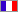 Disponible en el siguiente enlace: https://ok.ru/video/1600674925270Unidad 2: El Planeamiento Estratégico Situacional: una alternativa para la intervención y transformación institucional. La negociación como práctica cotidiana de la escuela.Las funciones del planeamiento en relación al análisis y solución de las necesidades, los problemas y/o conflictos de la escuela y sus relaciones con los problemas sociales, económicos, laborales que afectan a la comunidad educativaFundamentos teóricos y aspectos básicos del planeamiento. Importancia y sentido del planeamiento institucional para los distintos actores; sus relaciones con los procesos de innovación educativa. Características y propósitos de los momentos del Planeamiento: Momento Explicativo, Momento Normativo, Momento Estratégico y Momento Táctico Operacional. BIBLIOGRAFIA OBLIGATORIA UNIDAD 2Aguerrondo, I.; Lugo, M.; Rossi, M. y Xifra, S. 2002. La escuela del futuro II. Cómo planifican las escuelas que innovan. Papers Editores. Buenos Aires.  Cap. ICeballos, M. y Ariaudo, M. 2005. Construyendo la trama del Análisis De La Situación Inicial. En La trama de las instituciones educativas y de su gestión directiva. Yammal. Córdoba. Pp. 179/182Fratin de Samper, A. y Z. Perassi de Nicotra. 1992. Planeamiento estratégico-situacional y su aplicación. Un caso de la realidad educativa a través de la técnica del P.P.O. Mimeografiado. U.N.S.L.Macchiarola, Viviana. 2000. Enfoques del planeamiento y racionalidad de la acción. En Contextos de Educación. Revista del Departamento de Ciencias de la Educación. Año 3. Nº 4.  pp. 223-238Material de análisis:Episodios del programa Caminos de Tiza: Jardín de Infantes Río Marrón. TV Pública Argentina. Disponibles en:  Caminos de tiza - Jardín de Infantes Río Marrón (1 de 4) - 12-07-14 Caminos de tiza - Jardín de Infantes Río Marrón (2 de 4) - 12-07-14 Caminos de tiza - Jardín de Infantes Río Marrón (3 de 4) - 19-07-14 Caminos de tiza - Jardín de Infantes Río Marrón (4 de 4) - 19-07-14Unidad 3: El Proyecto Educativo Institucional (PEI) como eje articulador de las prácticas institucionales y áulicas. La conformación de equipos de trabajo en la escuela.Por qué y para qué diseñar y desarrollar proyectos.Proyecto Educativo Institucional o Proyecto Escuela de Educación Inicial. Principios teóricos que fundamentan su elaboración. Componentes estructurales del proyecto. Momentos metodológicos en su elaboración; sus relaciones con los procesos de innovación educativa y planeamiento estratégico situacional. Importancia de la conformación de equipos de trabajo en el proceso de toma de decisiones institucionales.BIBLIOGRAFIA OBLIGATORIA UNIDAD 3Antúnez, S. 1998. El Proyecto Educativo y el Proyecto Curricular. Finalidades y elementos que incluyen. Estrategias para el proceso de elaboración. Recuperado en: https://www.ugr.es/~fuentese/Consultas/OCE/Proyectos%20Pedagogicos.pdfCeballos, M. y M. Ariaudo 2005. Construyendo la trama de la Visión Institucional. En La trama de las Instituciones y de su Gestión Directiva. Yanimal. Córdoba. Cap. 3; Pp. 183/192Gotbeter, G 2007. Algunas consideraciones alrededor de la conformación de equipos en escuelas. 12 (ntes) N. º 01. Gestión de las Instituciones Educativas. Buenos AiresMinisterio de Educación. 2008. Orientaciones para la elaboración del Proyecto Escuela.  Gobierno de la Ciudad de Buenos Aires. Documento de trabajo. Buenos Aires. Disponible en: http://ba.gov.ar/areas/educacion/curricula/caja/pe_inicial.pdf Material de análisis:Episodios del programa Caminos de Tiza: Proyecto Educativo Institucional. TV Pública Argentina. Disponibles en: https://www.youtube.com/watch?v=U0dx23oEZHA (1 de 4). 23 sep. 2017https://www.youtube.com/watch?v=9H14EZYt4sQ (2 de 4). 23 sep. 2017https://www.youtube.com/watch?v=JvNKEs3E_2E (3 de 4). 23 sep. 2017https://www.youtube.com/watch?v=Rkhqn6G13Cg (4 de 4). 23 sep. 2017UNIDAD 4: PROCESOS DE INNOVACIÓN INSTITUCIONAL. PROYECTOS ESPECÍFICOS, NECESIDADES INSTITUCIONALES4.1. Significado e importancia de los Proyectos Específicos en el marco de las políticas educativas. 4.2. Los Proyectos Específicos como espacios de convergencia en la solución de los problemas institucionales. Instancias de aprendizaje institucional y trabajo colaborativo. 4.3. Componentes o elementos que lo configuran. Cohesión y coherencia interna del proyecto. BIBLIOGRAFIA OBLIGATORIA UNIDAD 4Aguerrondo, Inés y Susana Xiera. 2002. La escuela del futuro I. Cómo piensan las escuelas que innovan. Papers Editores. Cap. IICeballos, Marta y Ariaudo, Mariel. 2005.  Construyendo la trama del análisis de la situación inicial. En La trama de las instituciones educativas y de su gestión directiva. Yammal. Córdoba. Pp. 209/220 – 228/231Ministerio de Cultura y Educación. Dirección Nacional de Gestión de Programas y proyectos. República Argentina. 2001. Propuestas para el taller.  2001. El PEI y los Proyectos Específicos. Disponible en: http://www.igualdadycalidadcba.gov.ar/SIPEC-CBA/publicaciones/documentos/TalleresInst2000-2001/2000N2.pdfUnidad 5: Evaluación de proyectos: un camino hacia la transformación institucionalEl sentido de la evaluación desde una perspectiva comprensiva y democrática. El por qué y el para qué de la evaluación institucional. Evaluación para la comprensión y para la acción. Evaluación e investigaciónBIBLIOGRAFIA OBLIGATORIA UNIDAD 5Azzerboni, D. y Harf, R. 2003. Conduciendo la escuela. Manual de gestión directiva y evaluación institucional. Capítulo 6: Evaluación en las instituciones educativas. Ediciones Novedades Educativas. Buenos Aires. Pp. 83-140. Disponible en: https://inssanbernardo-cha.infd.edu.ar/sitio/wp-content/uploads/2019/09/AZZERBONI-y-HARF-CONDUCIENDO-LA-ESCUELA-Cap-6.pdf BIBLIOGRAFIA AMPLIATORIA: UNIDAD 1Abramowski, A. 2006. Una “plurisala” en el valle Catamarqueño. Revista El Monitor de la Educación. N. º 10. Ministerio de Educación Ciencia y Tecnología. Buenos aires. Pp. 4/8. Recuperado en: http://www.bnm.me.gov.ar/giga1/monitor/monitor/monitor_2006_n10.pdfMinisterio de Educación de la Nación 2006. Ley de Educación Nacional. Hacia una educación de calidad para una sociedad más justa. (Ley N. º 26206).  Título I (Cap. I y II), Título II (Cap. I y II), Título V. Título VI. Título X (Cap. V: La Institución Educativa. VI, VII. Recuperado en: http://www.bnm.me.gov.ar/giga1/documentos/EL002610.pdfMinisterio de Educación de la Provincia de Córdoba. 2010. Ley de Educación Provincial (Ley N. º 9870). Secretaría de Educación. Córdoba. Título I. Título II. (Sección Primera) Cap. II: Apartado II. Cap. II: Las instituciones educativas. Recuperado en: https://dges-cba.infd.edu.ar/sitio/upload/Ley_9870.pdfMinisterio de Educación de la Provincia de Córdoba (2011-2015) Diseño Curricular de la Educación Inicial. Córdoba. Infancia. Pp 10/12. Recuperado en: http://www.igualdadycalidadcba.gov.ar/SIPECBA/publicaciones/EducacionInicial/DCJ%20EDUCACION%20INICIAL%20web%208-2-11.pdf  Ministerio de Educación, Ciencia y Tecnología. Subsecretaria de Equidad y Calidad. Programa Nacional de Gestión Curricular y Capacitación. 2.002. Los problemas sociales y la escuela. N. º 2. Discriminación.  Autoría de Isabelino Siede. Disponible en: http://biblioteca.org.ar/libros/ps2.pdfRomero C. 2008. Hacer de una escuela, una buena escuela: evaluación y mejora de la gestión escolar. Buenos Aires. Aique. UNIDAD 2: Cañas, Graciela. 2010. La escuela: tema de estudio y de reflexión. En Revista Servicio Educativo.  La Institución Educativa. Evaluación y Acreditación. Nº 106. Año 14. CórdobaDussel, Inés. 2009. La cultura escolar en contextos fragmentados. Gestión de las Instituciones Educativas. Cultura e identidad institucional. 12 (ntes). Tomo 08Franchi, Osvaldo Alberto y María Fernanda Méndez. 2011. Gestión institucional. De la escuela que tenemos a la escuela que queremos. Ediciones Puerto Creativo. Buenos Aires. Cap. I y IIFrigerio, Graciela y otros. 1993 introducción. En Las instituciones educativas. Cara y Ceca. FLACSO. Introducción. FLACSOUNIDAD 3:Beltrán Llamador, F. y A. San Martín Alonso. 2000. Diseñar la coherencia escolar. Bases para el proyecto educativo. Morata. Madrid. Cap. IV. Pp.112-121Charrúa, G. 2008. Creatividad e innovación. ¿Hacia dónde deberían ir las escuelas? 12 (ntes) N. º 05. Gestión de las Instituciones Educativas. Creatividad e innovación. Buenos AiresDussel, Inés. 2018. Los problemas sociales y la escuela: desigualdad y vulnerabilidad social. Mimeo. Federación de Educadores Bonaerenses. Departamento de Apoyo Documenta. Disponible en: http://www.sadlobos.com/wp-content/uploads/2016/03/Dussel-Los-problemas-sociales-y-la-escuela.pdfEscudero Muñoz, J. 1994. La elaboración de proyectos de centro: una nueva tarea y responsabilidad de la escuela. En Escudero, J. M. Y M. T. González. 1994. Profesores y escuela. ¿Hacia una reconversión de los centros y la función docente? Ediciones Pedagógicas. Buenos Aires.Grande, B. y J. Pemoff. 2002. Innovación Educativa Institucional. Edit. Magisterio del Río de la Plata. Buenos Aires. Segunda parte.Harf, R. 2006. Los Proyectos Institucionales ¿Ya están institucionalizados los proyectos? En Revista Novedades Educativas Nº 180. Mancini, A.  Planeamiento Educativo y Gestión Escolar. Una relación necesaria en la elaboración de Proyectos Institucionales. En Vogliotti, Ana y otros. En tiempos de adversidad: Educación Pública. U.N.R.C.Rossi, M. y S. Grinberg. 1999. Proyecto Educativo Institucional. Acuerdos para hacer escuela. Magisterio del Río de la Plata. Buenos Aires. Cap. 6UNIDAD 4Macchiarola, V. 2012. Innovaciones educativas: sentidos y condiciones. En Macchiarola, Viviana (Coord.) Rupturas en el pensar y el hacer. Políticas y prácticas de innovación educativa en la universidad. UniRío editora. Río CuartoMancini, A.; Martini, C. y Montebelli, E. 2012. Condiciones facilitadoras y obstaculizadoras de las innovaciones. En Macchiarola, Viviana (Coord.) Rupturas en el pensar y el hacer. Políticas y prácticas de innovación educativa en la universidad. UniRío editora. Río Cuarto Organización de las Naciones Unidas para la Educación, la Ciencia y la Cultura. 2016. Innovación Educativa. Serie “Herramientas de apoyo para el trabajo docente”.  Lima. Perú. Disponible en: https://drive.google.com/file/d/1szkKsDkvIAhZiOE4Wgsr8wRUAnowOliM/view?usp=drive_web Poggi, Margarita. Los proyectos institucionales: de una tarea aislada hacia una implicación colectiva en la tarea. En Poggi, M. (Comp.) Apuntes y aportes para la gestión curricular. Edit. Kapelusz. Buenos Aires.Rivas, Axel. 2017.  Cambio e innovación educativa: las cuestiones cruciales. XII Foro Latinoamericano de Educación. Fundación Santillana. Argentina. Disponible en: https://drive.google.com/file/d/1CmfX1Oo_9TT_PiFW5lvBS9R6wICcLPTg/view?usp=drive_webZabalza, Miguel y Ainoha Zabalza Cerdeiriña. 2012. Innovación y cambio en las instituciones educativas. Homo Sapiens. Rosario. Cap. I y II       UNIDAD 5Angulo Rasco, F. 1994. Innovación, cambio y reforma: algunas ideas para analizar lo que está ocurriendo. En Angulo. J. F. y N.   Blanco (coord.). Teoría y desarrollo del currículum. Aljibe. Málaga.Sirotnik, K. 1999. La escuela como el centro del cambio. En Escudero, Juan Manuel y María Teresa González. Profesores y Escuela. ¿Hacia una reconversión de los centros y la función docente? Ediciones Pedagógicas. Buenos AiresStake, Robert. 2006. Evaluación comprensiva y evaluación basada en criterios. Graó. Barcelona METODOLOGIA DE TRABAJO La asignatura se organiza en torno a clases teórico-prácticas  que se estructurarán en torno a diversas propuestas tendientes a promover la reflexión acerca de las problemáticas sociales, culturales e institucionales vigentes, las estrategias de diseño y elaboración de Proyectos Instituciones y Específicos, y propuestas de evaluación de los mismos. Para ello se desarrollarán diversas estrategias de enseñanza que incluyen:Análisis de problemáticas institucionalesLectura de documentos institucionales.Análisis de historias institucionalesLectura y análisis de proyectos específicos institucionales.Formulación de objetivos institucionales y diseño de estrategias de acción a partir de problemáticas o necesidades institucionales.Elaboración de Proyectos Específicos orientados a la solución de determinadas problemáticas o necesidades institucionalesInvestigación bibliográfica, lectura de textos y utilización de estrategias de comprensión lectora.Discusiones e intercambios grupales.Exposición de conclusiones en forma oral y escrita por parte de los estudiantes utilizando las estrategias de reorganización de la información que consideren más convenientes.Análisis de películas y videos: conferencias, documentales. Socialización de los Proyectos Específicos Educativos elaboradosSistema de enseñanza no presencial adoptado Se ha diseñado un sistema de enseñanza remoto asincrónico que sostiene la comunicación a través del Aula Virtual del EVELIA con Textos de Clase semanales, materiales digitalizados alojados en el Aula (y otros en formatos de video), comunicación por correo electrónico para la resolución de consultas y envío de evaluaciones y devoluciones de las mismas, a través de sala de videoconferencia (en EVELIA) para la resolución de consultas, y Foro (en EVELIA) para el desarrollo de actividades.EVALUACIONHabrá dos exámenes parciales grupales. El primero de análisis interrelacionado entre material bibliográfico y problemáticas reflejadas en una película y videos relacionados a propuestas institucionales. Incluye la primera y segunda unidad del programa. El segundo de diseño de una primera versión de un Proyecto Específico recuperando problemáticas planteadas en una experiencia institucional de nivel inicial analizada en clase. Incluye la tercera y cuarta unidad del programa. REQUISITOS PARA  LAS DIFERENTES CONDICIONES DE ESTUDIANTE Condiciones para regularizar la materiaPresentación de los trabajos prácticos que se soliciten en la asignatura a través del Aula Virtual de EVELIA, en Foros de la misma Aula, y por correo electrónico.Aprobación de dos parciales entregados, corregidos y devueltos por correo electrónico.Se podrá recuperar cada parcial que obtenga una nota inferior a 5 (cinco) Se prestará especial atención como criterio de evaluación la adecuación a la consigna y el nivel de reflexión originado por el análisis de los materiales bibliográficos. Se declara que para las condiciones de alumno regular no se requieren actividades en ciclo complementario de presencialidad.Condiciones para rendir la materia como libresAprobación de trabajos prácticos que serán indicados por la cátedra. Los trabajos deberán entregarse 15 días antes de presentarse a rendir y se habilita la presentación a examen final solo si se han aprobado los trabajos solicitados. Se sugiere solicitar las consignas y presentar los trabajos con suficiente antelación pues habitualmente necesitan revisiones.Condiciones para rendir la materia como “vocacional”:El alumno en condición de “vocacional” se regirá por alguna de las dos condiciones anteriores, según su elección.CRONOGRAMA HORARIOS DE CLASES Y DE CONSULTAS Clases teóricas y prácticas: miércoles de 18.00 a 22.00hs. Consultas (oficina 7, Pab. B, FCH):Las consultas han podido efectuarse a través de correo electrónico, sin restricción de día ni horario, y en videoconferencias debidamente pautadas.Se informa a continuación el horario previsto de consultas presenciales aunque el cumplimiento del mismo depende de las normas derivadas de la situación expuesta en la Introducción de este programa.- Lunes 12,30 a 14hs - Martes 12hs 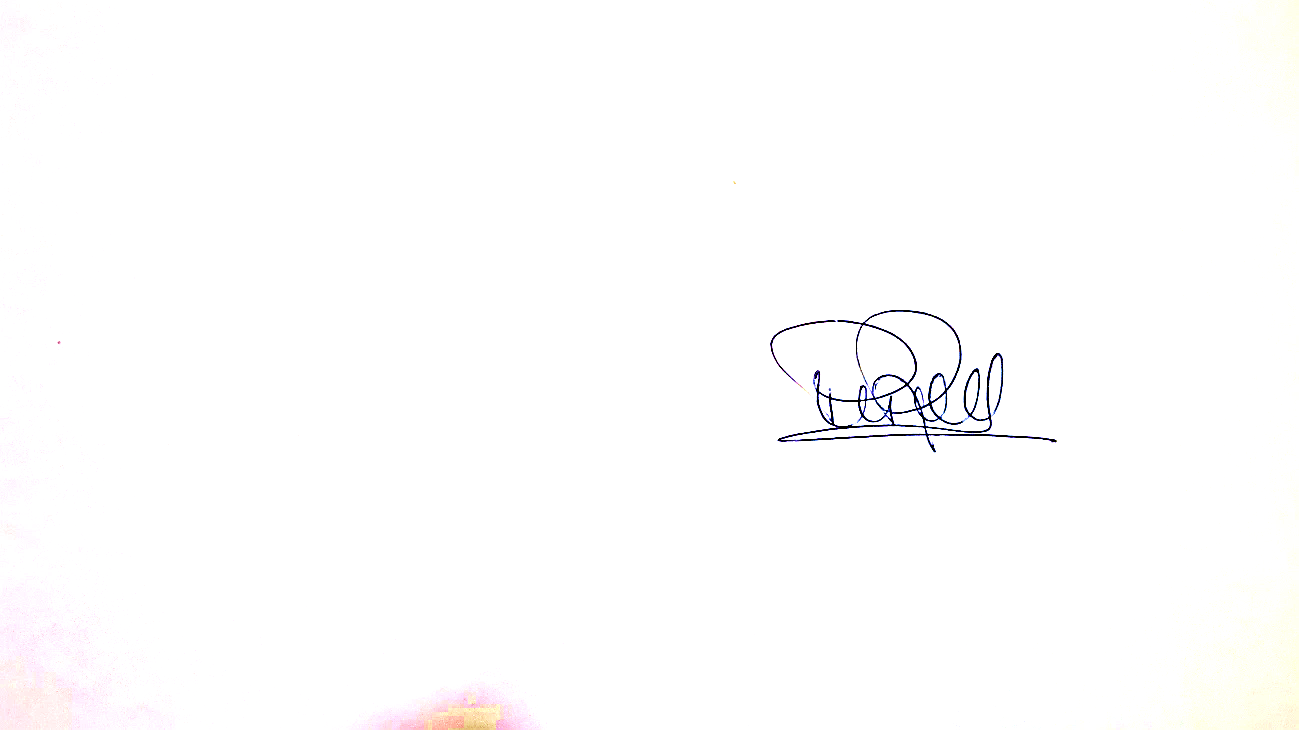 Prof. Paola RipollUnidades ClasesParcialesRecuperatorios118.03 - 25.03 - 01.04 - 08.0420/0503/06215.04 - 22.04 - 29.0420/0503/06306.05 - 13.05 - 20.05 22/0630/06427.05 – 03.06 – 10.06 – 17.0622/0630/06524.06